Notice of rights of members to elect how to receive certain documentsFelix Group Holdings Ltd (Company) gives notice pursuant to section 110K of the Corporations Act 2001 (Cth) (Corporations Act) to its members of their right to (Shareholders): elect to receive or not receive certain documents; andmake requests to be sent certain documents in physical or electronic form. Relevant Documents Documents covered by this notice: documents that relate to a meeting of Shareholders, e.g. Notice of Meeting and Proxy Form, and any accompanying documents; the Annual Report (comprising the Financial Report, Directors’ Report and Auditor’s Report on the Financial Report); and a notice of members’ rights under section 110K of the Corporations Act (such as this notice), unless the notice is readily available on a website, together with any other documents prescribed by relevant regulations,(Prescribed Documents). Your right to make an election Each Shareholder is entitled to: elect to be sent the Prescribed Documents in either physical form or electronic form; or elect not to be sent the Annual Report (and any other documents prescribed by the relevant regulations), by notifying the Company of their election (Standing Election). A Shareholder may make an election in relation to all Prescribed Documents, or a specified class(es) of Prescribed Documents. The Company encourages all Shareholders to receive communications electronically, to ensure that they stay informed, and assist the Company in reducing the environmental impacts of the business and costs. In addition to any Standing Election, a Shareholder is also entitled to request that the Company send a particular Prescribed Document, in physical form or in electronic form on an ad hoc basis. Notifying the Company of your election or request on how to receive Prescribed Documents You can make your election and/or request by contacting our share registry directly at: W: [insert Registry web details] T: +61 [insert] or [insert] (within Australia) M: [insert Registry mailing details]For further information, please contact: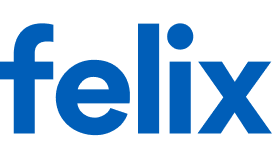 
www.felix.net4/34 Navigator Place, Hendra 4011 QLD
Felix Group Holdings Ltd (ACN: 159 858 509)CompanyJames Frayne	Company SecretaryMobile: +61 401 663 177Email: investors@felix.net 